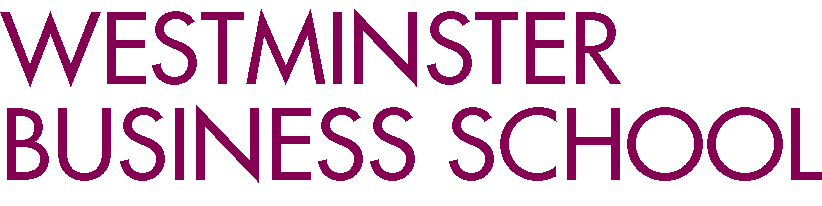 ORIENTATION WEEKBSc (Hons) Accounting ORIENTATION WEEKBSc (Hons) Accounting Head of school WELCOMEA warm welcome to all of you. The School of Finance and Accounting (SFA) is one of the four Schools within the Westminster Business School College portfolio. It is one of the leading providers of finance and accounting education in London, with strong links with industry and professional bodies. You are joining a diverse and inclusive community of learners and practitioners. Your School of Finance and Accounting has created an exciting range of innovative courses and learning experiences to build your career. On this exciting journey, we aim to prepare you with strong theoretical foundations in your chosen subject, and to nurture valuable practical skills to prepare you for the world of work. We pride ourselves on our ability to deliver top quality graduate talent to the Financial Services industry. Your study programme has been carefully designed in the form of a high-quality academic course led by a vibrant and enthusiastic community of supportive and inspiring professional staff. We are committed to meeting your employability, life and organisational goals and to provide our wider communities with future global citizens. In this exciting journey of your transformation, we will invite you to work with us to shape your individual learning experiences so that you can maximise your chances to meet your ambitions. Professor Harry Thapar, Head of the School of Finance and Accounting Email: thaparh@westminster.ac.ukHead of school WELCOMEA warm welcome to all of you. The School of Finance and Accounting (SFA) is one of the four Schools within the Westminster Business School College portfolio. It is one of the leading providers of finance and accounting education in London, with strong links with industry and professional bodies. You are joining a diverse and inclusive community of learners and practitioners. Your School of Finance and Accounting has created an exciting range of innovative courses and learning experiences to build your career. On this exciting journey, we aim to prepare you with strong theoretical foundations in your chosen subject, and to nurture valuable practical skills to prepare you for the world of work. We pride ourselves on our ability to deliver top quality graduate talent to the Financial Services industry. Your study programme has been carefully designed in the form of a high-quality academic course led by a vibrant and enthusiastic community of supportive and inspiring professional staff. We are committed to meeting your employability, life and organisational goals and to provide our wider communities with future global citizens. In this exciting journey of your transformation, we will invite you to work with us to shape your individual learning experiences so that you can maximise your chances to meet your ambitions. Professor Harry Thapar, Head of the School of Finance and Accounting Email: thaparh@westminster.ac.ukCOURSE LEADER WELCOMEDear StudentCongratulations on getting to this part of your academic journey and a warm welcome to the BSc Accounting degree programme at the University of Westminster. As your Course Leader, I am looking forward to meeting you in September. The School of Finance and Accounting is an exciting and inspiring environment to study your chosen subject. The BSc Accounting programme is a stimulating and challenging accounting degree. It will give you the opportunity to study the conceptual and applied aspects of accounting together with the business, legal and social contexts in which accounting operates. It has been designed to provide you with the maximum exemptions from qualifications offered by the professional accounting bodies, such as the Association of Chartered Certified Accountants (ACCA). Your experience here will help you develop a strong insight into many aspects of business life, allowing you to build your own knowledge and skills. To help you settle into Westminster Business School we have arranged an orientation programme, with a number of events that I hope you will find informative, educational and entertaining. It will also give you an opportunity to meet other students on your course, meet the teaching staff, help you find your way around the campus and answer your questions. We look forward to seeing you on Monday, 16th September 2019.Prem Puwanenthiren Course Leader - BSc Accounting Email:.Puwanenthiren@westminster.ac.ukWestminster Business School35 Marylebone RoadLondon, NW1 5LSCOURSE LEADER WELCOMEDear StudentCongratulations on getting to this part of your academic journey and a warm welcome to the BSc Accounting degree programme at the University of Westminster. As your Course Leader, I am looking forward to meeting you in September. The School of Finance and Accounting is an exciting and inspiring environment to study your chosen subject. The BSc Accounting programme is a stimulating and challenging accounting degree. It will give you the opportunity to study the conceptual and applied aspects of accounting together with the business, legal and social contexts in which accounting operates. It has been designed to provide you with the maximum exemptions from qualifications offered by the professional accounting bodies, such as the Association of Chartered Certified Accountants (ACCA). Your experience here will help you develop a strong insight into many aspects of business life, allowing you to build your own knowledge and skills. To help you settle into Westminster Business School we have arranged an orientation programme, with a number of events that I hope you will find informative, educational and entertaining. It will also give you an opportunity to meet other students on your course, meet the teaching staff, help you find your way around the campus and answer your questions. We look forward to seeing you on Monday, 16th September 2019.Prem Puwanenthiren Course Leader - BSc Accounting Email:.Puwanenthiren@westminster.ac.ukWestminster Business School35 Marylebone RoadLondon, NW1 5LSREADING LISTThis reading is intended to provide some useful inspiration for your studies.Recommended pre-course reading for BSc Accounting students: These are interesting and relatively light reads for over the summer break. It is recommended that you choose a few books to read before you start your studies. They are not intended to be purchased for any of your degree modules. Once you join Westminster you will be given reading lists for all of your modules. Branson, R (2012) Like A Virgin: Secrets They Won't Teach You at Business School, Virgin Books. Branson, R (2009) Business Stripped Bare: Adventures of a Global Entrepreneur. London: Virgin books. Blythman, J. (2010) Shopped: The Shocking Power of British Supermarkets. London: Harper PerennialCutts, M (2013) Oxford Guide to Plain English (4th ed). Oxford: Oxford University Press (Useful for all written assignments, read carefully and keep it by you.) Gallagher, K (2013) Skills Development for Business & Management Students (2nd Edition) Oxford: Oxford University Press Goldratt M. (1986) The race Croton-on-Hudson, N.Y: North River PressGoldratt M, Cox, J. (2004) The Goal: a process of ongoing improvement (3rd ed) Gower Goldratt M. (1995) The haystack syndrome: sifting information out of the data ocean Croton-on-Hudson, N.Y. : North River Press Goldratt M. (1998) It's not luck Gower(All classics which should be read by every accounting student.) Harford, T (2013) The Undercover Economist Strikes Back: How to Run or Ruin an Economy. London: Abacus Ho, K (2009) Liquidated, an Ethnography of Wall Street, Duke University Press. Kerr, A (2001) Dogs and Demons - the Fall of Modern Japan, London: Penguin. Schlosser, E. (2002) Fast Food Nation: What the All-American Meal is Doing to the World. London: Penguin. Smith, M (2011) Fundamentals of Management (2nd Edition) London: McGraw Hill (Not set for any particular module, but an interesting overview of many areas of management.) www.accablobal.com www.cimaglobal.com www.icaew.com www.cipfa.org.uk (Please visit the above four websites for the different accounting bodies; each one has a wealth of information and study materials.) READING LISTThis reading is intended to provide some useful inspiration for your studies.Recommended pre-course reading for BSc Accounting students: These are interesting and relatively light reads for over the summer break. It is recommended that you choose a few books to read before you start your studies. They are not intended to be purchased for any of your degree modules. Once you join Westminster you will be given reading lists for all of your modules. Branson, R (2012) Like A Virgin: Secrets They Won't Teach You at Business School, Virgin Books. Branson, R (2009) Business Stripped Bare: Adventures of a Global Entrepreneur. London: Virgin books. Blythman, J. (2010) Shopped: The Shocking Power of British Supermarkets. London: Harper PerennialCutts, M (2013) Oxford Guide to Plain English (4th ed). Oxford: Oxford University Press (Useful for all written assignments, read carefully and keep it by you.) Gallagher, K (2013) Skills Development for Business & Management Students (2nd Edition) Oxford: Oxford University Press Goldratt M. (1986) The race Croton-on-Hudson, N.Y: North River PressGoldratt M, Cox, J. (2004) The Goal: a process of ongoing improvement (3rd ed) Gower Goldratt M. (1995) The haystack syndrome: sifting information out of the data ocean Croton-on-Hudson, N.Y. : North River Press Goldratt M. (1998) It's not luck Gower(All classics which should be read by every accounting student.) Harford, T (2013) The Undercover Economist Strikes Back: How to Run or Ruin an Economy. London: Abacus Ho, K (2009) Liquidated, an Ethnography of Wall Street, Duke University Press. Kerr, A (2001) Dogs and Demons - the Fall of Modern Japan, London: Penguin. Schlosser, E. (2002) Fast Food Nation: What the All-American Meal is Doing to the World. London: Penguin. Smith, M (2011) Fundamentals of Management (2nd Edition) London: McGraw Hill (Not set for any particular module, but an interesting overview of many areas of management.) www.accablobal.com www.cimaglobal.com www.icaew.com www.cipfa.org.uk (Please visit the above four websites for the different accounting bodies; each one has a wealth of information and study materials.) ADDITIONAL INFORMATIONADDITIONAL INFORMATIONhttp://www.londontown.com/London/London_Survival_Guide (An invaluable insight into student life in our city, with lots of links to associated information.)